Aller + aimerConjugue les verbes demandés. (10pts)aller, ind. plus-que-parfait	il		aller, ind. futur antérieur	je		aller, ind. passé simple	tu		aller, imp. présent	(nous)		aller, cond. présent	elles		aimer, ind. futur antérieur	vous		monter, ind. imparfait	je		chanter, ind. présent	elle		rigoler, ind. plus-que-parfait	tu		parler, ind. passé simple	nous		Choisis le bon temps et conjugue le verbe demandé. (10pts)J’ (aller) ……………………………………….. tellement loin à la nage, que je n’avais plus la force de revenir.Nous ne regardâmes point lorsque vous (aller) …………………………………… vous dévêtir.Mes voisins (aimer) ………………………………………… certainement votre proposition de randonnée et se joindront à nous.Si vous aviez mis les chaussures que nous vous avions recommandées, vous (marcher) ………………………….. sans douleurs.Lucie a été punie parce qu’elle (parler) …………………………………… sans arrêt.Complète ces mots croisés. (10pts)
Attention, il n’y a pas de case vide pour un espace (au passé composé par exemple).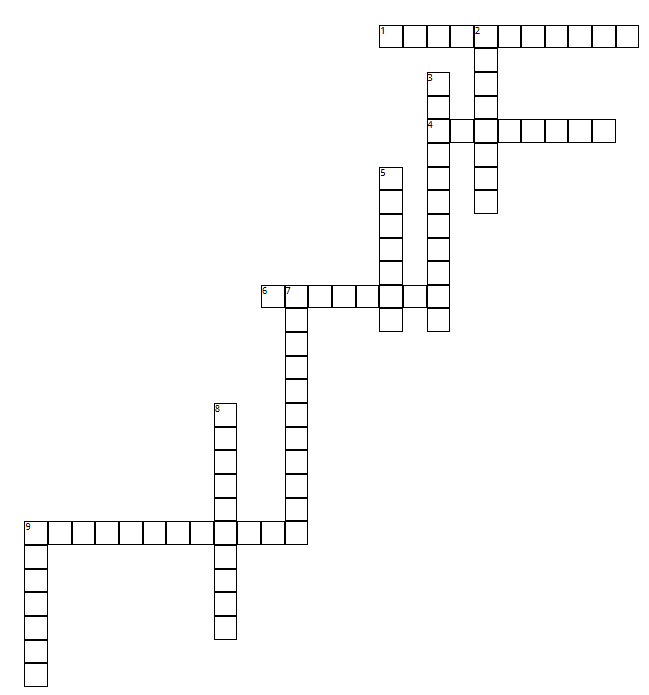 	HORIZONTAL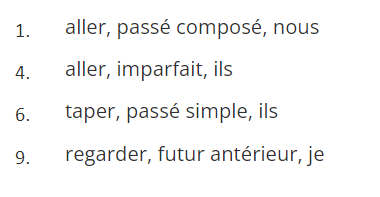 	VERTICAL 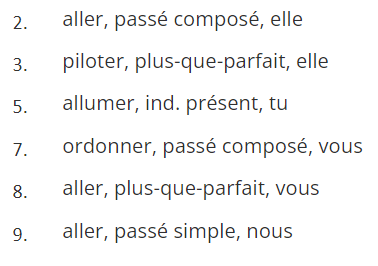 Aller + aimerConjugue les verbes demandés. (10pts)aller, ind. plus-que-parfait	il		aller, ind. futur antérieur	je		aller, ind. passé simple	tu		aller, imp. présent	(nous)		aller, cond. présent	elles		aimer, ind. futur antérieur	vous		monter, ind. imparfait	je		chanter, ind. présent	elle		rigoler, ind. plus-que-parfait	tu		parler, ind. passé simple	nous		Choisis le bon temps et conjugue le verbe demandé. (10pts)J’ (aller) ……………………………………….. tellement loin à la nage, que je n’avais plus la force de revenir.Nous ne regardâmes point lorsque vous (aller) …………………………………… vous dévêtir.Mes voisins (aimer) ………………………………………… certainement votre proposition de randonnée et se joindront à nous.Si vous aviez mis les chaussures que nous vous avions recommandées, vous (marcher) ………………………….. sans douleurs.Lucie a été punie parce qu’elle (parler) …………………………………… sans arrêt.Complète ces mots croisés. (10pts)
Attention, il n’y a pas de case vide pour un espace (au passé composé par exemple).	HORIZONTAL	VERTICAL Être + avoirConjugue les verbes demandés. (10pts)aller, ind. plus-que-parfait	il	était alléaller, ind. futur antérieur	je	serai alléaller, ind. passé simple	tu	allasaller, imp. présent	(nous)	allonsaller, cond. présent	elles	iraientaimer, ind. futur antérieur	vous	aurez aimémonter, ind. imparfait	je	montaischanter, ind. présent	elle	chanterigoler, ind. plus-que-parfait	tu	avais rigoléparler, ind. passé simple	nous	parlâmesChoisis le bon temps et conjugue le verbe demandé. (10pts)J’ (aller) étais allé(e) tellement loin à la nage, que je n’avais plus la force de revenir.Nous ne regardâmes point lorsque vous (aller) allâtes vous dévêtir.Mes voisins (aimer) aimeront certainement votre proposition de randonnée et se joindront à nous.Si vous aviez mis les chaussures que nous vous avions recommandées, vous (marcher) marcheriez sans douleurs.Lucie a été punie parce qu’elle (parler) parlait sans arrêt.Complète ces mots croisés. (10pts)
Attention, il n’y a pas de case vide pour un espace (au passé composé par exemple).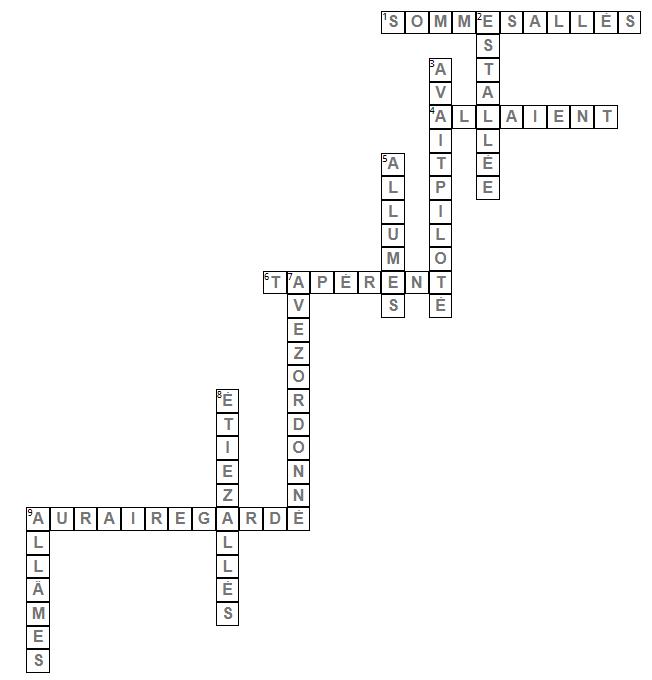 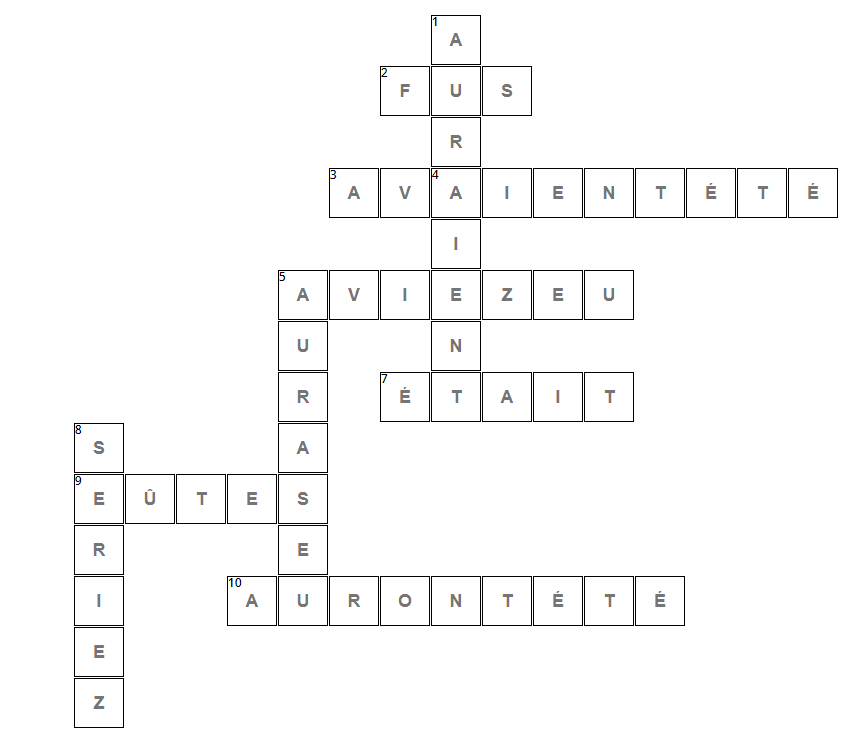  	HORIZONTAL	VERTICAL Intérêt au sujetLe sujet m’intéresse beaucoupLe sujet m’intéresse moyennementLe sujet ne m’intéresse pas ou peuPendant les leçonsJ’ai participé activement, pris des notes, posé des questionsJ’ai écouté et complété les fichesJe n’ai pas tjrs bien écouté, tous mes docs pas en ordrePour préparer le testJ’ai refait des ex., résumé, posé Q, sur plusieurs joursJ’ai relu mes documents 1 – 2 foisJe n’ai pas préparé le test à la maisonPendant le testJ’ai pris mon temps, bien lu les consignes, relu le testJe n’ai pas pu bien me concentrer (stress, fatigue, …)Je ne me suis pas donné bcp de peine, ai travaillé trop vite65.554.543.532.521.5130-2827-2625-2322-2120-1817-1615-1312-109-76-43-0Intérêt au sujetLe sujet m’intéresse beaucoupLe sujet m’intéresse moyennementLe sujet ne m’intéresse pas ou peuPendant les leçonsJ’ai participé activement, pris des notes, posé des questionsJ’ai écouté et complété les fichesJe n’ai pas tjrs bien écouté, tous mes docs pas en ordrePour préparer le testJ’ai refait des ex., résumé, posé Q, sur plusieurs joursJ’ai relu mes documents 1 – 2 foisJe n’ai pas préparé le test à la maisonPendant le testJ’ai pris mon temps, bien lu les consignes, relu le testJe n’ai pas pu bien me concentrer (stress, fatigue, …)Je ne me suis pas donné bcp de peine, ai travaillé trop vite65.554.543.532.521.5130-2827-2625-2322-2120-1817-1615-1312-109-76-43-0Intérêt au sujetLe sujet m’intéresse beaucoupLe sujet m’intéresse moyennementLe sujet ne m’intéresse pas ou peuPendant les leçonsJ’ai participé activement, pris des notes, posé des questionsJ’ai écouté et complété les fichesJe n’ai pas tjrs bien écouté, tous mes docs pas en ordrePour préparer le testJ’ai refait des ex., résumé, posé Q, sur plusieurs joursJ’ai relu mes documents 1 – 2 foisJe n’ai pas préparé le test à la maisonPendant le testJ’ai pris mon temps, bien lu les consignes, relu le testJe n’ai pas pu bien me concentrer (stress, fatigue, …)Je ne me suis pas donné bcp de peine, ai travaillé trop vite65.554.543.532.521.5130-2827-2625-2322-2120-1817-1615-1312-109-76-43-0